Сумська міська радаVІІІ СКЛИКАННЯ ХІ СЕСІЯРІШЕННЯвід 29 вересня 2021 року № 1852-МРм. СумиРозглянувши звернення громадянина, відповідно до статті 12, частини четвертої статті 83, частини сьомої статті 118 Земельного кодексу України, статті 50 Закону України «Про землеустрій», частини третьої статті 15 Закону України «Про доступ до публічної інформації», рішення Сумської міської ради від 21.10.2020 № 7586-МР «Про включення територій територіальних громад (населених пунктів) до складу території Сумської міської територіальної громади», враховуючи рекомендації постійної комісії з питань архітектури, містобудування, регулювання земельних відносин, природокористування та екології Сумської міської ради (протокол від 22.06.2021 № 23), керуючись пунктом 34 частини першої статті 26 Закону України «Про місцеве самоврядування в Україні», Сумська міська рада ВИРІШИЛА:Відмовити Літовцеву Сергію Миколайовичу в наданні дозволу на розроблення проекту землеустрою щодо відведення земельної ділянки у власність для будівництва і обслуговування житлового будинку, господарських будівель і споруд (присадибна ділянка), розташованої за адресою: с. Стецьківка, вул. Садова, біля будинку № 10/1, на території Сумської міської територіальної громади, орієнтовною площею 0,0300 га, у зв’язку з невідповідністю місця розташування об'єкта вимогам законів, прийнятих відповідно до них нормативно-правових актів, а саме: вимогам існуючого Генерального плану с. Стецьківка, затвердженого рішенням Виконавчого комітету Сумської обласної Ради                        народних депутатів від 05.09.1979 №440, згідно якого запитувана земельна ділянка потрапляє в зону зелених насаджень і прибережну захисну смугу від існуючої водойми, та, відповідно до частини 4                     статті 83 Земельного кодексу України, не може бути передана у приватну власність. Секретар Сумської міської ради                                          Олег РЄЗНІКВиконавець: Клименко Юрій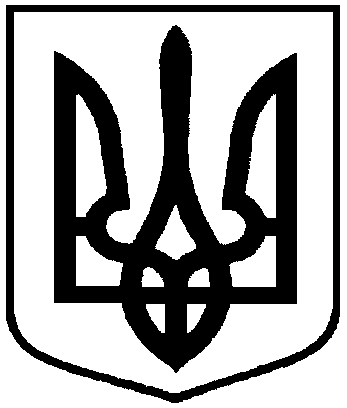 Про відмову Літовцеву Сергію Миколайовичу в наданні дозволу на розроблення проекту землеустрою щодо відведення земельної ділянки у власність, розташованої за адресою:                 с. Стецьківка, вул. Садова, біля будинку  № 10/1, на території Сумської міської територіальної громади, орієнтовною площею 0,0300 га